    2016 Annual Meeting Notice and Official Ballot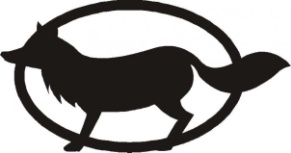 The Foxridge Improvement Association will hold its annual meeting as follows:Date:			Wednesday, November 9, 2016Time:			7:00 PMLocation:		Metrum Community Credit Union 6980 S. Holly Circle, Centennial COThere are five (5) open seats to fill in this year’s election for the Board of DirectorsThere are no ballot issues to be decided in this year’s electionElection for Board of Directors positions are not subject to quorum requirements. The candidates receiving the most votes cast will be elected for a two year term.Candidates must be an Owner of Record of a Lot within the eleven filings known as Foxridge and must also be a member of the Association, both conditions effective as of the record date of September 15, 2016.Eligibility of write-in candidates must be verified by the FIA Secretary before the election results can be determined.Ballots must include the member’s Lot address and be properly signed in order to be accepted.  The FIA Secretary or his designee(s) will verify membership and address before the results are certified as final.Instructions to Voters:Vote for up to five (5) candidates by placing an “X” in the box adjacent to their name.If voting for a write-in candidate fill in the write-in candidate’s name and Foxridge address then place an “X” in the box to the left of the candidate’s name.Bring your completed ballot to the Annual Member’s meeting OR mail it to Foxridge Improvement Association, P.O. Box 4985, Englewood, CO 80155-4985. Please indicate on the envelope “Ballot Enclosed”Ballots must be received no later than November, 9, 2016.______________________________________________________________________________Print Member Name and Address______________________________________________________________________________ Member Signature Dan Anthone (Incumbent) Sue Townsend (Incumbent)Amber Warren Carl RamayDennis BrownJessica Bowler